ОПЕРАТИВНЫЙ ЕЖЕДНЕВНЫЙ ПРОГНОЗвозникновения и развития ЧС, связанных с состоянием (изменением) погодных условий и РХБ обстановки на территории Краснодарского края на 29 марта и на последующие двое суток 30-31 марта 2015 года.Подготовлен на основе информации «КЦГМС» филиала ФГБУ «Северо-Кавказское УГМС», ФГБУ «СЦГМС ЧАМ», Кубанского БВУ, Государственного управления ветеринарии Краснодарского края, филиала ФГУ «Россельхозцентр» по Краснодарскому краю, Управление Федеральной службы по надзору в сфере защиты прав потребителей и благополучия человека по Краснодарскому краю1.Обстановка.1.1. Чрезвычайные ситуации.1.1.1. Метеорологическая: в прошедшие сутки в крае сохранялась теплая сухая погода. Прогноз погоды представленный «КЦГМС» филиалом ФГБУ «Северо-Кавказское УГМС» на ближайшие сутки с 1800 28 марта 2015 г. до 1800 29 марта 2015 г.:	По Краснодарскому краю: ночью и утром в большинстве районов, днем - местами дождь, в отдельных пунктах сильный, возможна гроза. Ветер восточный, юго-восточный 7-12 м/с порывы 15-20 м/с, в северной половине края местами порывы 23-25 м/с. Температура ночью 4-9° тепла, днем 13-18°, по югу местами до +20°, на Азовском побережье 8-13° тепла.	На Черноморском побережье временами дождь. Ветер восточный, юго-восточный 9-14 м/с порывы до 17 м/с. Температура ночью +6…+11°, днем +15…+20°.По г. Краснодару: временами дождь. Ветер восточный, юго-восточный 7-12 м/с порывы временами до 13-18 м/с. Температура ночью 6-8° тепла, днем 18-20°.На двое последующих суток 30-31 марта:	По Краснодарскому краю: Местами дождь. Ветер восточный, юго-восточный 6-11 м/с, местами порывы 13-18 м/с. Температура ночью 1-6° тепла, днем 9-14°.	На Черноморском побережье: ночью 4-9° тепла, днем 11-16°.По данным Росгидромета:29-30 марта в Краснодарском крае, исключая Апшеронский, Мостовской, Туапсинский районы и гг.Горячий Ключ, Сочи ожидается усиление юго-восточного, восточного ветра  до15-20 м/с, порывами 23-28 м/с. Местами пыльные поземки. На Азовском побережье сгон уровня моря.1.2. Гидрологическая: существенных изменений на водных объектах края не наблюдалось. Прогноз: в связи с прогнозируемыми сильными осадками на юго-западных, юго-восточных притоках р.Кубань и реках Черноморского побережья возможны кратковременные подъемы уровней воды.В связи с прогнозируемым сильным ветром на Азовском побережье возможен сгон уровня моря. 1.3. Лавиноопасность: высота снежного покрова на г.Аибга (МО г.Сочи) 156 см. Прогноз: по данным  ФГБУ «СЦГМС ЧАМ» и СКВС г.Нальчик: в горах выше 2500 метров лавиноопасно (ОЯ); в горах Б.Сочи выше 1000 метров слабая лавинная опасность. На автодороге А-149 Адлер-Красная Поляна – нелавиноопасно.1.4. Геологическая: в норме.Прогноз: активизации экзогенных процессов не ожидается.1.5. Сейсмическая: в норме.	Прогноз: возможна сейсмическая активность на территории муниципальных образований: гг.Анапа, Геленджик, Новороссийск, Сочи.1.6. Техногенная:1.6.1. Обстановка по пожарам: за прошедшие сутки в крае произошло   6 пожаров. Пострадало 4 человека, 1 – погиб.1.6.2. ДТП: за прошедшие сутки на территории края произошло 19 ДТП. Пострадало 13 человек, 1 – погиб.1.6.3. ВОП: 26 марта:В МО Темрюкский район при выполнении земляных работ на территории рыбного цеха была обнаружена авиационная бомба ФАБ-250 времен ВОВ.1.7. Радиационная, химическая и бактериологическая: в норме.1.8. Биолого-социальная:1.8.1. Происшествия на водных объектах: за прошедшие сутки на водных объектах края утонувших нет.1.8.2. Эпидемиологическая обстановка: в норме.1.8.3. Эпизоотическая обстановка: в норме.1.8.4. Фитосанитарная обстановка: в норме.2. Прогноз чрезвычайных ситуаций.2.1 Природного характера.2.1.1. 29-30 марта в горах на территории муниципальных образований: Апшеронский, Мостовский районы и г.Сочи существует вероятность возникновения ЧС и происшествий, связанных с:обрывом воздушных линий связи и электропередач; выходом из строя объектов жизнеобеспечения;увеличением травматизма и гибелью населения, находящегося в горах;перекрытием автомобильных дорог, мостов, тоннелей; затруднением в работе транспорта, увеличением ДТП.Источник ЧС и происшествий – сход снежных лавин в горах. 2.1.2. 29 марта на территории всех муниципальных существует вероятность возникновения происшествий, связанных с:подтоплением пониженных участков, не имеющих естественного стока воды;авариями на объектах энергетики;разрушением и размывом берегов рек.нарушением работы ливневых систем.обрывом воздушных линий связи и электропередач.Источник происшествий – локальные сильные осадки.2.1.3. 29-30 марта на территории муниципальных образований: Абинский, Апшеронский, Белореченский, Крымский,  Курганинский, Лабинский, Мостовской, Отрадненский, Северский,  Туапсинский, Успенский районы и гг. Геленджик, Горячий Ключ, Новороссийск, Сочи существует  вероятность возникновения происшествий, связанных с:подтоплением территорий, населенных пунктов;размывом берегов рек, повреждением регуляционных сооружений;подмывом опор мостов, опор ЛЭП;выходом из строя объектов жизнеобеспечения.Источник происшествий – подъем уровней рек.2.1.4. 29-30 марта на территории муниципальных образований: Абинский, Белоглинский, Белореченский, Брюховецкий, Выселковский, Гулькевичский, Динской, Ейский, Кавказский, Калининский, Каневский, Кореновский, Красноармейский, Крыловский, Крымский, Курганинский, Кущевский, Лабинский,  Ленинградский, Мостовский, Новокубанский, Новопокровский, Отрадненский, Павловский, Приморско-Ахтарский, Северский, Славянский, Староминский, Тбилисский, Темрюкский,   Тимашевский, Тихорецкий,  Успенский, Усть-Лабинский, Щербиновский районы. и гг. Анапа, Армавир, Геленджик,  Краснодар, Новороссийск возможны ЧС и происшествия, связанные с:потерей устойчивости строительных и портовых кранов и их падением;повреждением и разрушением построек, кровли, рекламных щитов, обрывом воздушных линий связи и электропередач, обрушением слабоукрепленных, широкоформатных и ветхих конструкций;повреждением транспорта, увечьями людей из-за повала деревьев и рекламных щитов;затруднением в работе транспорта, увеличением ДТП;выходом из строя объектов жизнеобеспечения;возможны перебои в работе Керченской паромной переправы.Источник ЧС и происшествий – сильный ветер.2.1.5. 29-30 марта на территории муниципальных образований: Ейский, Приморско-Ахтарский, Славянский, Темрюкский, Щербиновский районы  существует вероятность возникновения происшествий, связанных с:гибелью рыбы, в результате отлива воды с лиманов, прудов;повреждением рыболовецкого оборудования, снастей и маломерных судов.Источник происшествий – сгонные явления.2.2. Техногенного характера:29-30 марта в крае возможны ЧС и происшествия, связанные с:авариями на объектах ЖКХ, на объектах энергетики;гибелью людей в результате ДТП;возможны перебои в работе Керченской паромной переправы;гибелью людей на пожарах.2.3. Биолого-социального характера:на территории края существует вероятность возникновения новых очагов заболеваний: АЧС на свиноводческих предприятиях, сибирской язвой крупного рогатого скота на молочно-товарных фермах и в личных подсобных хозяйствах.3. Рекомендации.Общие предложения:довести прогноз до глав городских и сельских поселений, руководителей туристических групп, руководителей предприятий, организаций, аварийно-спасательных формирований;провести оповещение населения, отдыхающих о возможном возникновении ЧС путем подомового обхода и объезда населенных пунктов, зон отдыха   (автокемпинги, базы отдыха и др.);  провести заседание КЧС;проверить готовность аварийно-спасательных формирований и органов управления к выполнению задач по предупреждению и  ликвидации ЧС;проверить готовность средств эвакуации, техники, плавсредств;подготовить места эвакуации;проверить работу систем оповещения населения;при необходимости провести упреждающую эвакуацию населения из зоны возможного возникновения ЧС (подтопления, затопления, просадка грунта, оползни и т.п.);организовать дежурство руководящего состава;поддерживать на необходимом уровне запасы материальных и финансовых ресурсов для ликвидации чрезвычайных ситуаций.По предупреждению и смягчению последствий от воздействия сильного ветра и сгона:довести прогноз до администрации морского порта и судовладельцев;организациям энергоснабжения усилить контроль за функционированием трансформаторных подстанций, линий электропередач и технологическим оборудованием;судовладельцам принять необходимые меры  по обеспечению безопасной стоянки судов;прекратить погрузочно-разгрузочные работы, закрепить подъемно-транспортное оборудование;ограничить движение воздушных судов;для защиты населения от травм, нанесенных различными предметами, рекомендовать руководителям объектов экономики и населению провести мероприятия по защите витрин, окон с наветренной стороны, очистку крыш, открытых балконов, лоджий от посторонних предметов. По предупреждению и смягчению последствий от воздействия от сильных осадков и подъемов уровней воды:обеспечить готовность аварийных бригад к реагированию на авариях на объектах жизнеобеспечения и в системах энергоснабжения;провести расчистку ливневых систем от мусора для беспрепятственного стока дождевых вод;при получении предупреждения о возможном поднятии уровней воды до неблагоприятных отметок (НЯ) и выше, организовать наблюдение на реках в местах возможного возникновения заторов (железнодорожные, автомобильные и пешеходные мостовые переходы, места сужения русел рек, места крутых поворотов русел рек);усилить контроль за водными объектами и гидротехническими сооружениями (дамбы обвалования, мосты);при угрозе ЧС вывести людей и технику с прибрежной зоны и устьев рек;организациям, эксплуатирующим авто и ж/д дороги усилить контроль за оползневыми участками, принять меры по своевременной расчистке дорог в случае сходов оползней.По предупреждению и смягчению последствий от воздействия схода снежных лавин:не допускать выхода  неорганизованных групп  и техники в горные районы  края; усилить контроль над регистрацией групп туристов, направляющихся в горные районы, и обеспечить их достоверной информацией о метеоусловиях на маршрутах;обеспечить готовность аварийных бригад к реагированию на авариях на объектах жизнеобеспечения и в системах энергоснабжения;ограничить движение транспорта по горным дорогам и перевалам;коммунальным и дорожным службам принять меры по расчистке автодорог в условиях неблагоприятных гидрометеоявлений.По противопожарным мероприятиям:организовать контроль пожарной обстановки и проведение в полном объеме превентивных мероприятий.По предупреждению ДТП:обеспечить готовность спасательных служб к реагированию на ДТП и аварии на других видах транспорта;совместно с территориальными органами ГИБДД МВД России реализовать меры по предупреждению возникновения ЧС и аварийных ситуаций на автомобильных трассах, в том числе организовать информирование населения о состоянии дорожного покрытия, плотности потоков дорожного движения на участках автотрасс и превентивное перераспределение потоков автомобильного движения и т. д.По противоэпизоотическим мероприятиям:организовать контроль по эпизоотической (АЧС, сибирская язва у крупного рогатого скота), эпидемиологической, фитосанитарной обстановках и проведение в полном объеме превентивных мероприятий.ОД ЕДДС доложить в письменном виде в оперативную дежурную смену Главного управления МЧС России по Краснодарскому краю по факсу 8-861-267-18-57 или на электронный адрес omip@cuks23.ru до 18.00 21.03.2015:время получения Ежедневного оперативного прогноза;список должностных лиц, кому доведено «В том числе ГИБДД, МВД, ДРСУ, Автодор» и время доведения;проведенные превентивные мероприятия;уточненный состав дежурных сил и средств.СОД ЦУКС ГУ МЧС Россиипо Краснодарскому краю подполковник  вн. службы			п/п			А.А. СальникИсполнитель:Е.И. Кошелев322-01-033, 8(861)268-67-93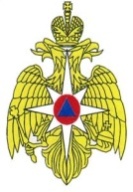 МЧС РОССИИ ФЕДЕРАЛЬНОЕ КАЗЕННОЕ УЧРЕЖДЕНИЕ «ЦЕНТР УПРАВЛЕНИЯ В КРИЗИСНЫХ СИТУАЦИЯХ ГЛАВНОГО УПРАВЛЕНИЯ МЧС РОССИИ ПО КРАСНОДАРСКОМУ КРАЮ» (ФКУ «ЦУКС ГУ МЧС России по Краснодарскому краю»)ул. Мира, 56, Краснодар,  350063, тел./fax: (861) 262-25-14cuks23@cuks23.ru«28» марта 2015 № 23/17-2024На № _________ от ____________Главам муниципальных образованийКраснодарского края(через ЕДДС)